НОВЫЙ ГОСТ НА ПОДГОТОВКУ ПРЕДЛОЖЕНИЙ ПО ТЕКУЩЕМУ РЕМОНТУ
Приказом Федерального агентства по техническому регулированию и метрологии от 14.09.2023 г. № 833-ст утвержден ГОСТ Р 70773-2023 «Услуги управления многоквартирными домами. Подготовка предложений по вопросам содержания и ремонта общего имущества собственников помещений в многоквартирном доме».

Документ введен впервые. 

Документ распространяется на услуги управления многоквартирным домом в части подготовки предложения собственникам по вопросам содержания и ремонта общего имущества собственников помещений в МКД и включения в него обоснования размера платы за содержание жилого помещения, предлагаемого управляющей организацией. 

Такое предложение готовится управляющей организацией в целях принятия ОСС решения по вопросам об определении перечня работ и услуг по содержанию и ремонту общего имущества в МКД и размера платы за содержание жилого помещения, позволяющего обеспечить надлежащее содержание общего имущества в многоквартирном доме при исполнении договора управления. 

Стандарт предназначен для применения: 
управляющими организациями; 
собственниками жилых и нежилых помещений в многоквартирных домах, в которых выбран способ управления многоквартирным домом управляющей организацией; 
в многоквартирных домах, в которых управляющая организация заключает или заключила договор управления с товариществом собственников жилья либо жилищным кооперативом или иным специализированным потребительским кооперативом. 

Настоящий стандарт закрепляется за техническим комитетом по стандартизации ТК 393 «Услуги (работы, процессы) в сфере жилищно-коммунального хозяйства и формирования комфортной городской среды» (ТК 393). 

Начало действия с 01.03.2024 года.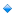 